Poznáváme velké tiskací EFormou několika hravých úkolů v pracovním listu si děti procvičí psaní velkého tiskacího písmene E a zejména si upevní jeho vizuální podobu. Pracovní list je určen především žákům prvních tříd, nebo bystrým předškolákům. Děti budou potřebovat pastelky.Abeceda: Písmeno E__________________________________________________Najdeš všechna písmena E? Všechna písmena E zakroužkuj svou oblíbenou barvou pastelky.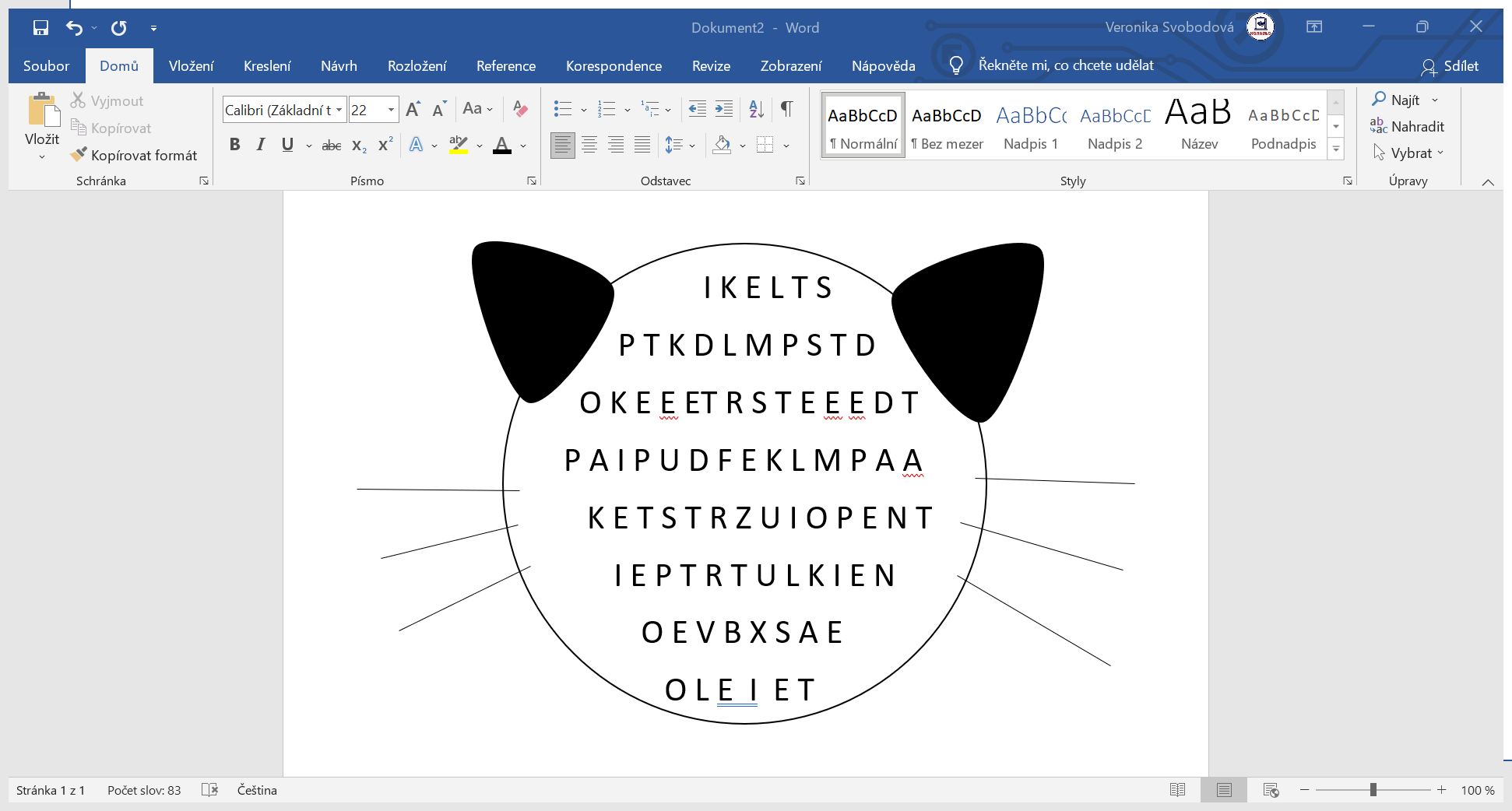 Podle fantazie vybarvi a dokresli písmeno E. Co ti připomíná?Písmenka E si hrají na cirkus. Odhalíš písmeno, které do řady nepatří?Podívej se na velké písmeno E. Ve směru šipek alespoň desetkrát obtáhni přerušované čáry uvnitř písmene E. Spoj čarou písmeno E s obrázkem, ve kterém jej slyšíš.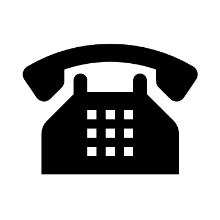 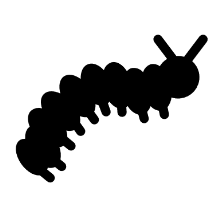 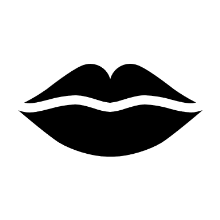 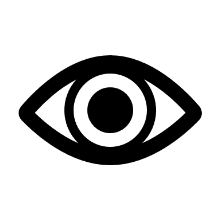 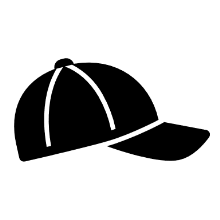 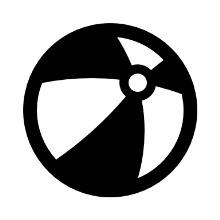 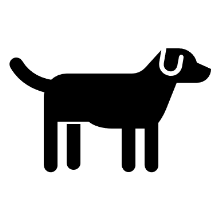 Co jsem se touto aktivitou naučil/a:………………………………………………………………………………………………………………………………………………………………………………………………………………………………………………………………………………………………………………………………………………………………………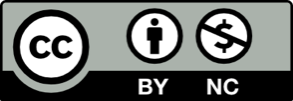 